Componente curricular: GEOGRAFIA9º ano – 3º bimestre PROPOSTA DE ACOMPANHAMENTO DA APRENDIZAGEMNOME: _________________________________________________________________TURMA: _________________________________________ DATA: ________________
Questão 1Observe com atenção a tabela abaixo:(continua)(continuação)Fonte: DATA World Bank. Disponível em: <https://data.worldbank.org/indicator/SL.TLF.TOTL.FE.ZS?name_desc=true>. Acesso em: 28 ago. 2018.Compare a situação das mulheres economicamente ativas em 2013 na Ásia.____________________________________________________________________________________________________________________________________________________________________________________________________________________________________________________________________________________________________________________________________________________________________________________________________________________________________________________________________________________________________________________________________________________________________________________________________________________________________________________________________________________________________________________________________________________________________________________________________________________________________________________________________________________________________________________________________________________________________________________________________________________________________________________________Questão 2Imaginando que um viajante partisse do extremo oeste europeu para o extremo leste russo, algumas das unidades de relevo que ele encontraria, na ordem correta, seria:a) Alpes – Pirineus – Cárpatos – Planalto do Volga – Montes Urais – Planalto Central Siberiano.b) Pirineus – Alpes – Cárpatos – Planalto do Volga – Montes Urais – Planalto Central Siberiano.c) Pirineus – Alpes – Planalto do Volga – Montes Urais – Cárpatos – Planalto Central Siberiano.d) Planalto Central Siberiano – Montes Urais – Planalto do Volga – Cárpatos – Alpes – Pirineus. e) Cárpatos – Alpes – Cárpatos – Pirineus Planalto do Volga – Planalto Central Siberiano – Montes Urais.Questão 3Leia com atenção as informações abaixo:Fonte: IBGE. Disponível em: <https://paises.ibge.gov.br/#/pt>. Acesso em: 24 out. 2018.Compare a situação em relação às taxas de urbanização dos países acima indicados.________________________________________________________________________________________________________________________________________________________________________________________________________________________________________________________________________________________________________________________________________________________________________________________________________________________________________________________________________________________________________________________________________________________________________________________________________________________________________________________________________________________________________Questão 4A imagem abaixo é de uma usina na China. Observe-a com atenção para responder à questão.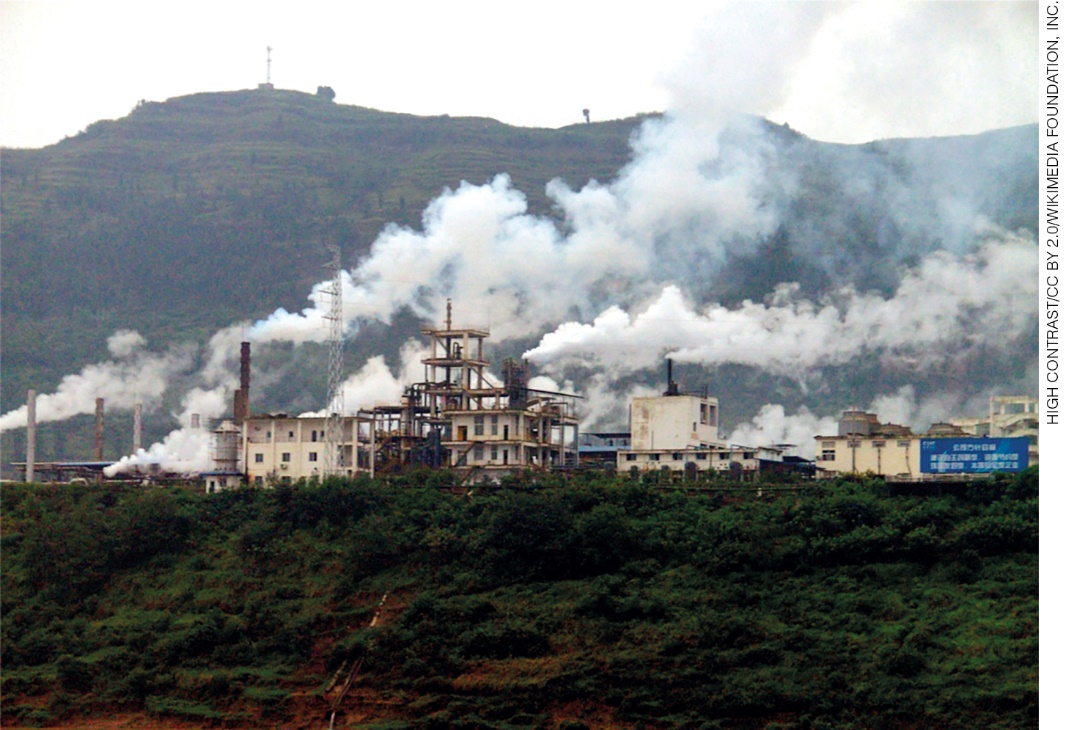 Área com indústria próxima ao rio Yang-Tsé-Kiang, na China (2008).Assinale a alternativa correta quanto à poluição majoritariamente observada na imagem e sua situação atual:a) Observa-se a poluição hídrica, porém um problema já resolvido pelo atual governo chinês.b) Observa-se poluição sonora, problema recorrente na China devido à alta densidade demográfica.c) Observa-se poluição atmosférica, problema cada vez mais comum na China devido ao modelo de desenvolvimento adotado.d) Observa-se poluição atmosférica, porém a imagem é antiga, tendo em vista que, com altas tecnologias, tais problemas já foram superados.e) Observa-se poluição atmosférica, porém atenuada com a vegetação do entorno, que garante boa qualidade do ar em todo o país.Questão 5Leia com atenção o texto a seguir:“A economia mundial, portanto, crescia a uma taxa explosiva. Na década de 1960, era claro que jamais houvera algo assim. A produção mundial de manufaturas quadruplicou entre o início da década de 1950 e o início da década de 1970, e, o que é ainda mais impressionante, o comércio mundial de produtos manufaturados aumentou dez vezes. Como vimos, a produção agrícola mundial também disparou, embora não espetacularmente. E o fez não tanto (como muitas vezes no passado) com o cultivo de novas terras, mas elevando sua produtividade [...]. Mal se notava ainda um subproduto dessa extraordinária explosão, embora em retrospecto ele já parecesse ameaçador: a poluição e a deterioração ecológica.”HOBSBAWM, Eric. Era dos Extremos: o breve século XX: 1914-1991. São Paulo: Companhia das Letras, 1995. p. 257.O texto acima destaca um considerável aumento na produção de manufaturas, enquanto paralelamente ocorriam pelo mundo, sobretudo nos países menos desenvolvidos, mudanças significativas quanto aos modos de habitação, emprego e subsistência. Identifique tais mudanças e as explique no contexto da globalização.________________________________________________________________________________________________________________________________________________________________________________________________________________________________________________________________________________________________________________________________________________________________________________________________________________________________________________________________________________________________________________________________________________________________________________________________________________________________________________________________________________________________________Questão 6Observe os gráficos abaixo com atenção.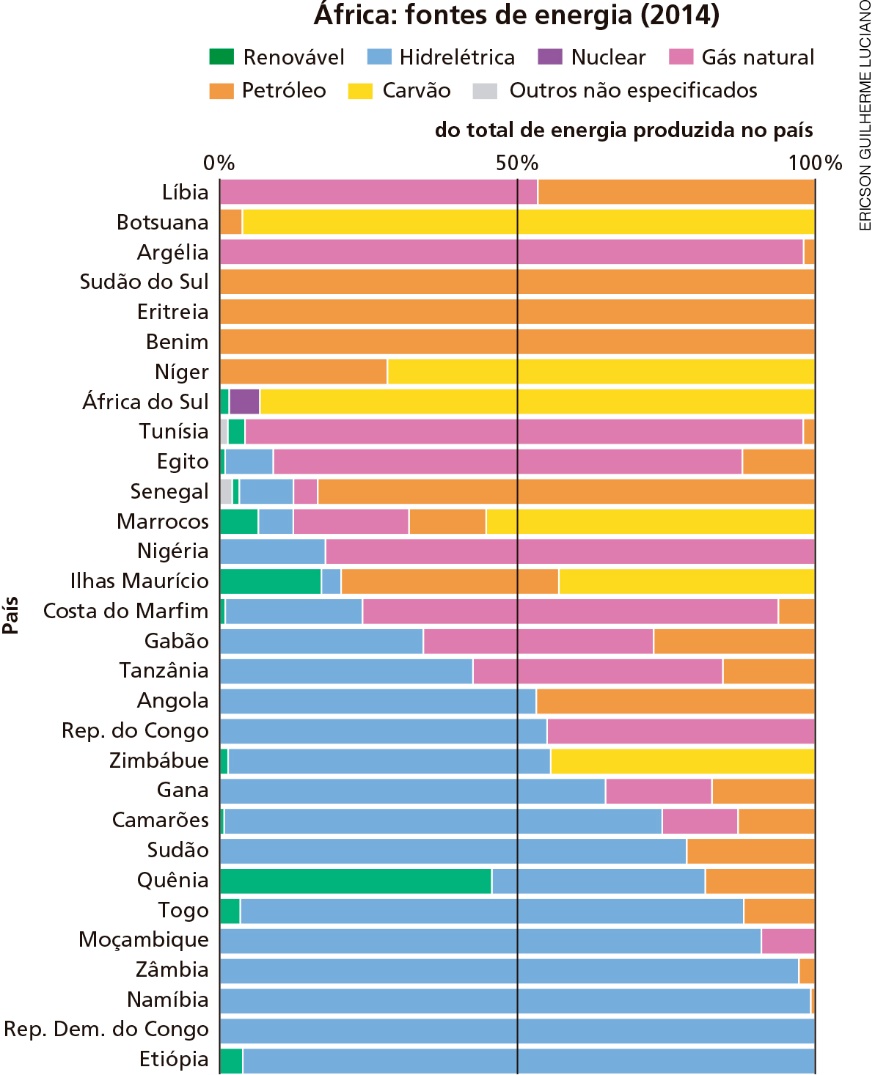 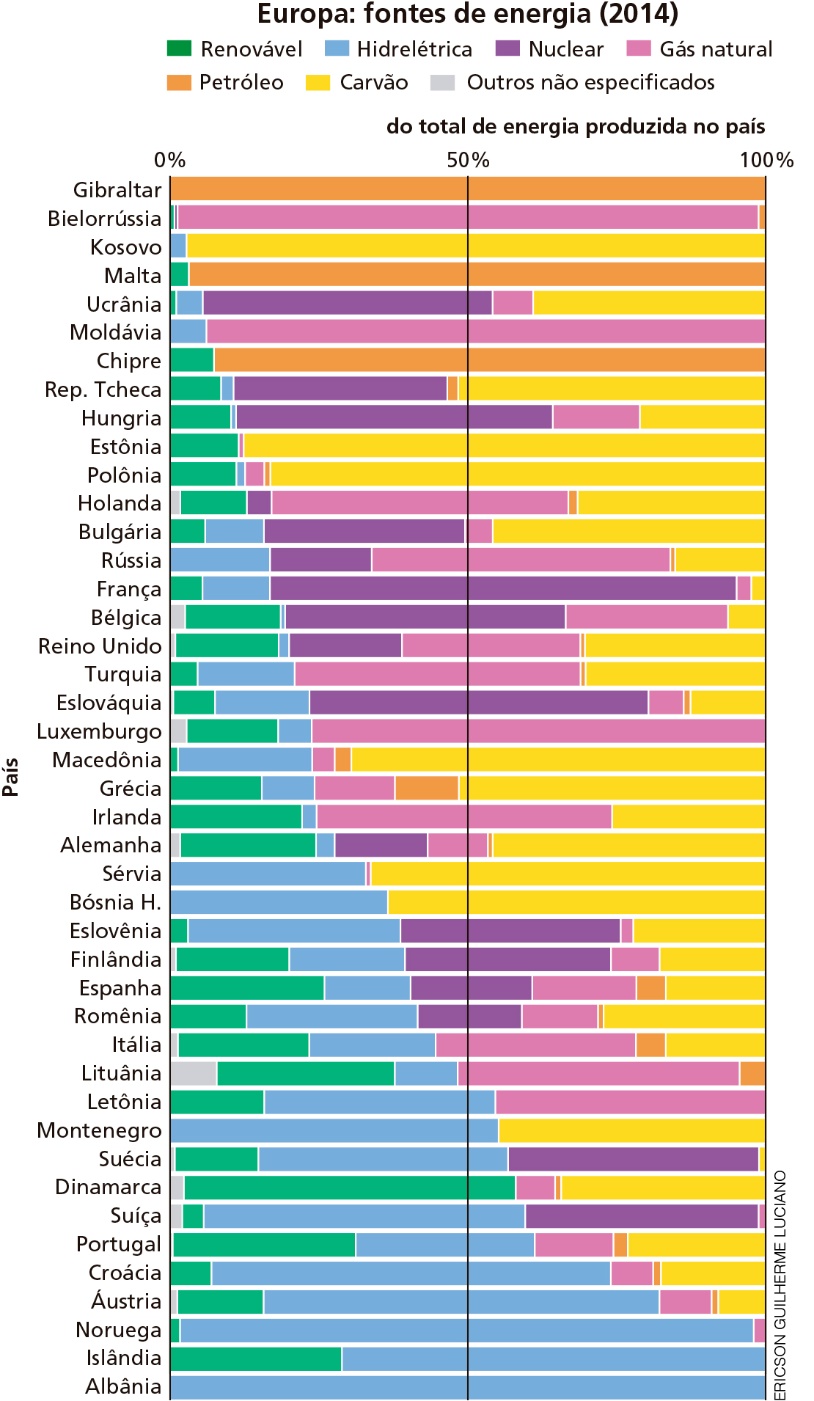 Fonte: NEXO Jornal. Hidrelétricas, carvão, petróleo: como cada país gera sua energia. Disponível em: <https://www.nexojornal.com.br/grafico/2018/03/27/Hidrel%C3%A9tricas-carv%C3%A3o-petr%C3%B3leo-como-cada-pa%C3%ADs-gera-sua-energia>. Acesso em: 27 ago. 2108.Identifique as principais fontes de energia dos países africanos e compare tal situação com a da Europa.________________________________________________________________________________________________________________________________________________________________________________________________________________________________________________________________________________________________________________________________________________________________________________________________________________________________________________________________________________________________________________________________________________________________________________________________________________________________________________________________________________________________________________________________________________________________________________________________________________________________________________________________________________________________________________________________________________________________________________________________________________________________________________________________________________________________________________________________________________________________________________________________________________________________________________________________________________________________________________________________________________________________________________________________________________Questão 7Leia com atenção o gráfico abaixo.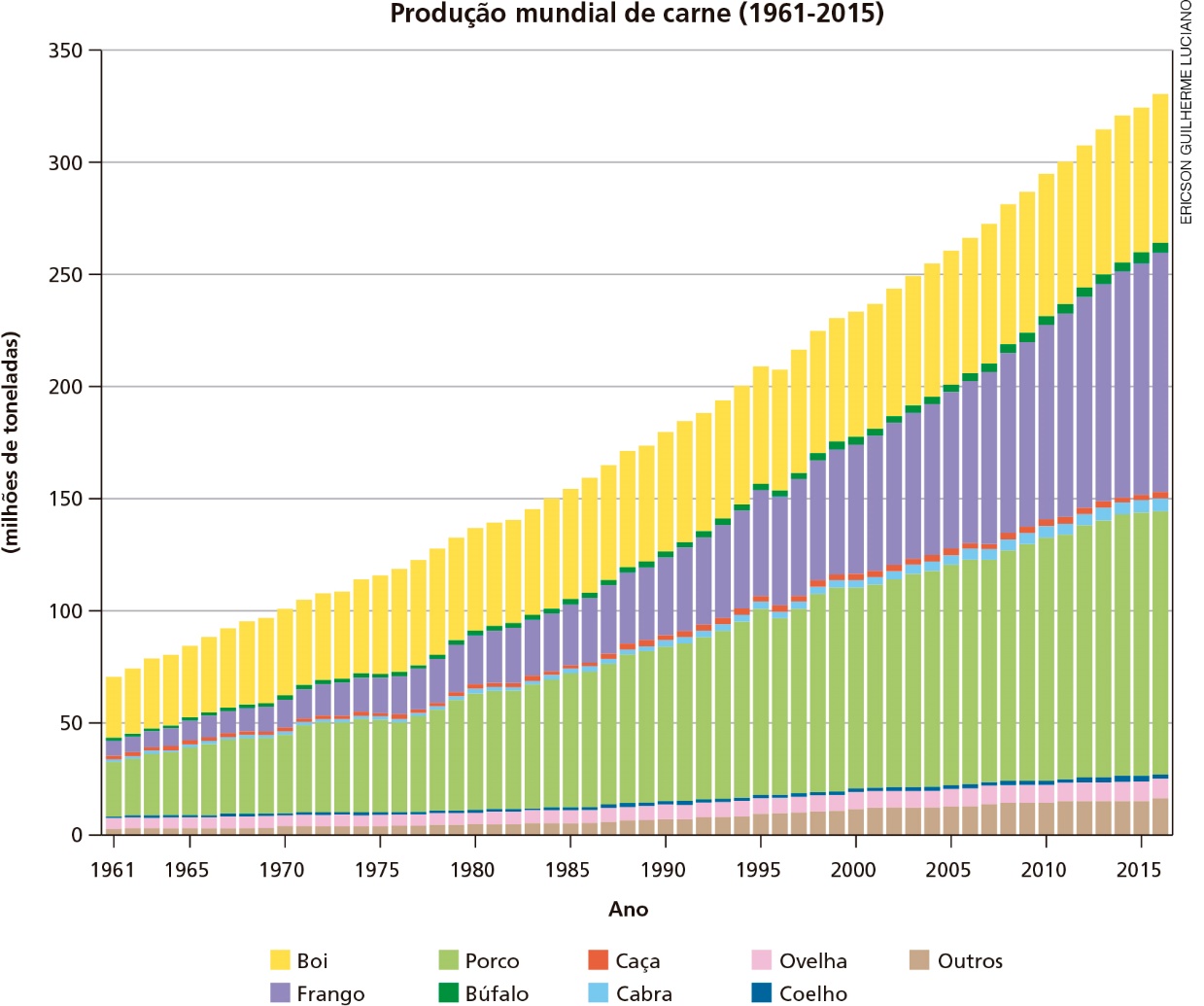 Fonte: NEXO Jornal. A produção de carne no mundo desde 1961. Disponível em: <https://www.nexojornal.com.br/grafico/2018/08/22/A-produ%C3%A7%C3%A3o-de-carne-no-mundo-desde-1961>. Acesso em: 28 ago. 2018.Descreva a situação da produção das carnes de boi, frango e porco a partir do gráfico._____________________________________________________________________________________________________________________________________________________________________________________________________________________________________________________________________________________________________________________________________________________________________________________________________________________________________________________________________________________________________________________________________________________________________________________________________________________________________________________________________________________________________________________________________________________________________________________________Questão 8Leia com atenção a imagem abaixo.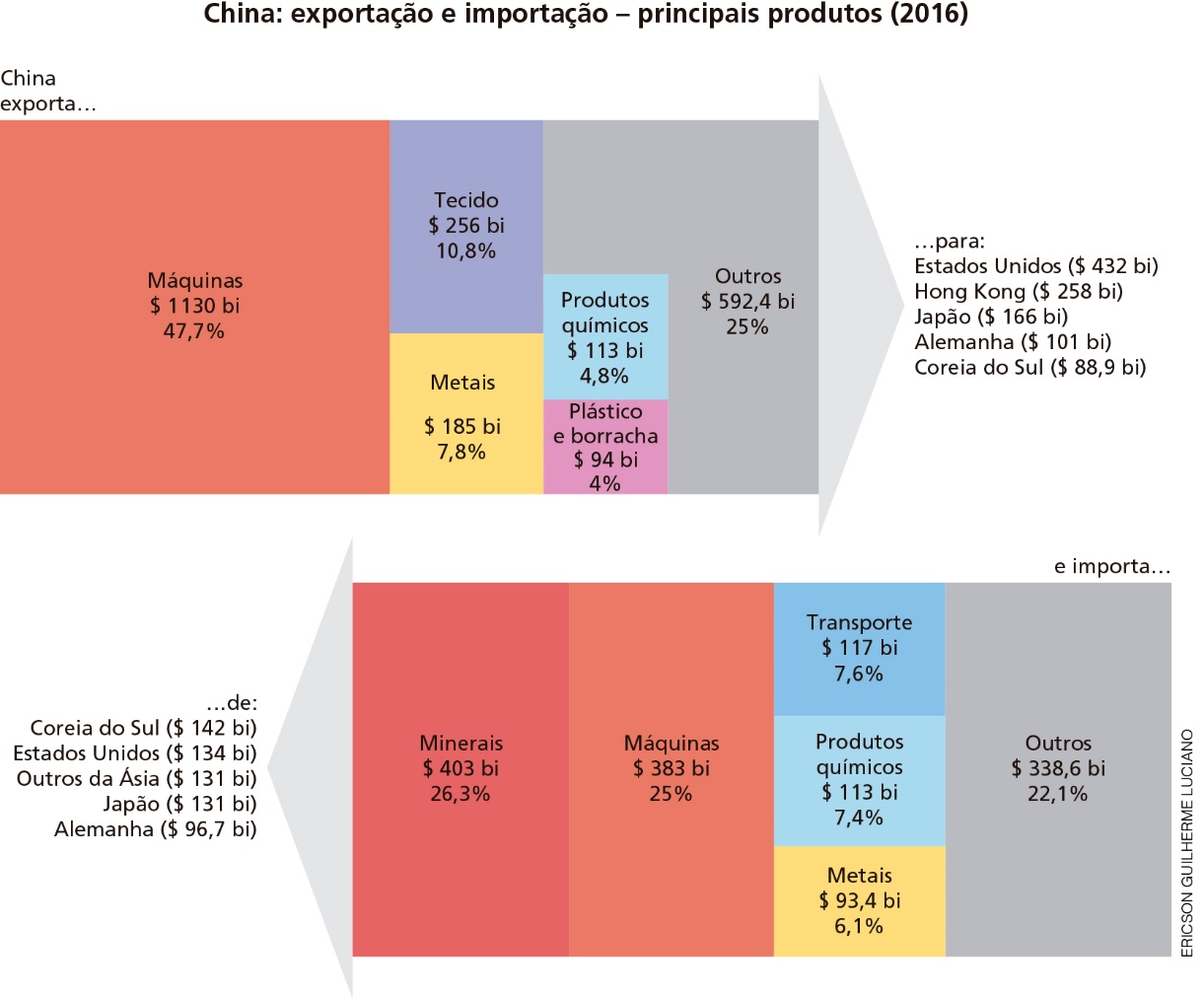 Fonte: NEXO Jornal. Importação e exportação: o desempenho dos principais produtos. Disponível em: <https://www.nexojornal.com.br/grafico/2016/12/21/Importa%C3%A7%C3%A3o-e-exporta%C3%A7%C3%A3o-o-desempenho-dos-pa%C3%ADses-e-dos-produtos>. Acesso em: 28 ago. 2018.Quais os principais produtos e destinos da atividade exportadora chinesa? Quais os principais produtos e países da atividade importadora chinesa?________________________________________________________________________________________________________________________________________________________________________________________________________________________________________________________________________________________________________________________________________________________________________________________________________________________________________________________________________________________________________________________________________________________________________________________________________________________________________________________________________________________________________Questão 9Em relação ao Japão, assinale a alternativa que contém informações corretas a respeito de suas características físico-naturais:a) Clima Tropical – Taiga – Zona Temperada Sul.b) Clima Temperado – Taiga – Zona Temperada Norte.c) Clima Polar – Tundra – Zona Polar Norte.d) Clima Temperado – Taiga – Zona Temperada Sul.e) Clima Desértico – Estepes – Zona Temperada Norte.Questão 10A imagem abaixo é bastante significativa para a realidade japonesa. O que ela representa? Quais os fatores físico-naturais que explicam tal realidade?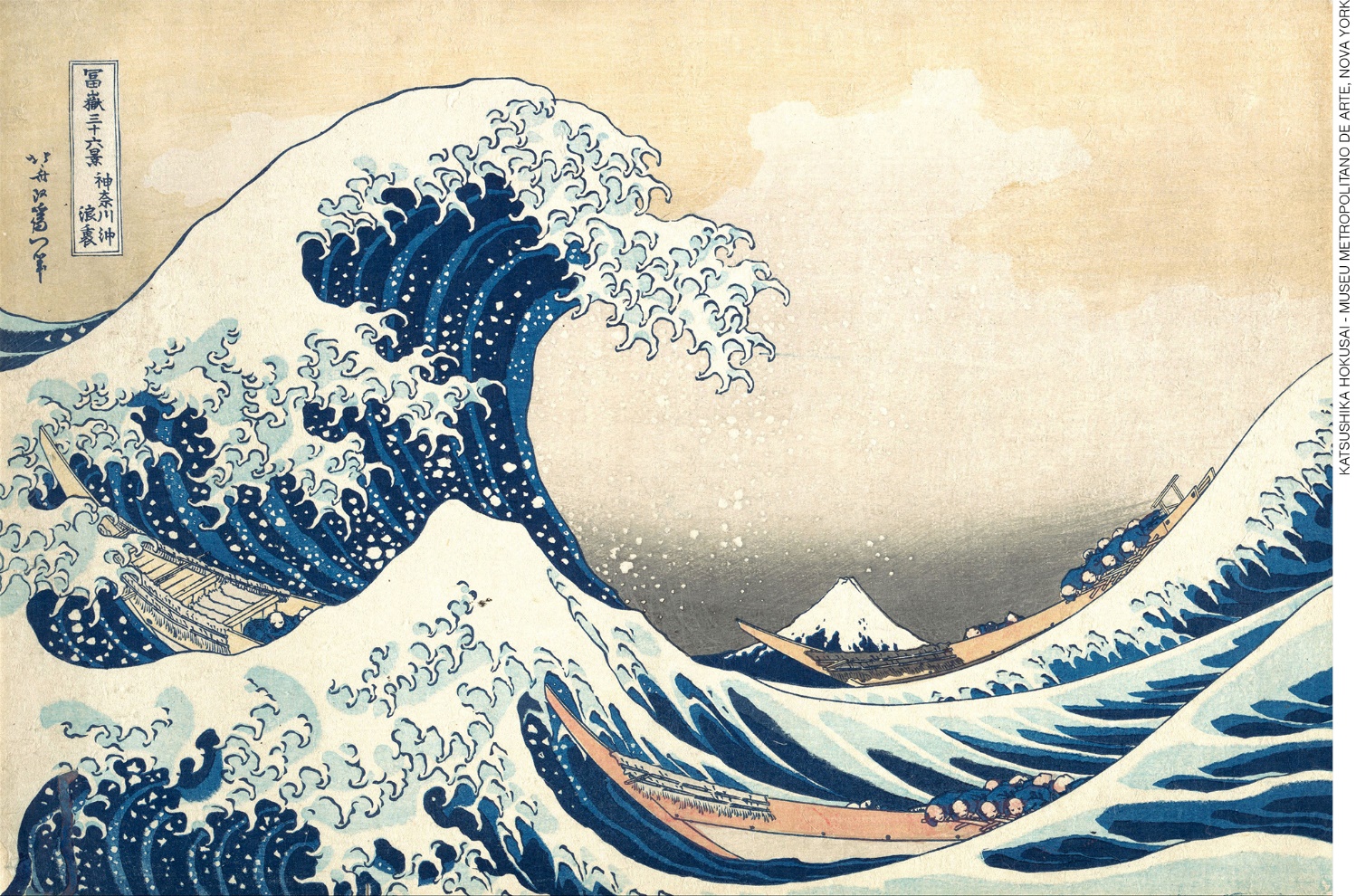 HOKUSAI, Katsushika. A grande onda de Kanagawa. c. 1830-1832. Xilogravura. Dimensões: 25,7cm x 37,9cm. Museu de Arte, Nova York.________________________________________________________________________________________________________________________________________________________________________________________________________________________________________________________________________________________________________________________________________________________________________________________________________________________________________________________________________________________________________________________________________________________________________________________________________________________________________________________________________________________________________Ásia: mulheres de 15 anos ou mais de idade economicamente ativa (%) – 2017Ásia: mulheres de 15 anos ou mais de idade economicamente ativa (%) – 2017Iêmen7,88Emirados Árabes12,39Qatar14,07Síria14,42Arábia Saudita16,18Afeganistão17,34Jordânia17,66Irã19,04Iraque20,11Barein20,97Paquistão22,39Líbano24,45Índia24,54Sudão25,72Tunísia26,46Kuwait28,17Bangladesh29,14Turquia32,21Malásia38,05Butão40,06Myanmar40,73Laos41,02Uzbequistão41,63República da Coreia41,88Turquemenistão41,91Japão43,22China43,65Mongólia45,33Armênia46,64Israel47,16República Democrática da Coreia47,77Cazaquistão48,53Azerbaijão48,83Hong Kong SAR, China48,99Camboja49,90Nepal51,78PaísTaxa de urbanizaçãoFederação Russa73,92 %Armênia62,81 %Bangladesh33,52 %Geórgia53,47 %